1. AMAÇLevel hospıtal ilaç depolama alanlarının kontrolü ve güvenliğini en üst düzeyde sağlamak, çalışan ve sorumlular için yöntem belirlemektir.2. KAPSAMLevel hospıtal’a ait eczane, depo, ara depolar3. SORUMLULAREczacılar, eczane teknisyenleri, depo sorumluları, Birim sorumlu Hemşireleri4. TANIMLARAra Depo: Birimlerde oluşturulan, ilgili birimin ihtiyacına yönelik oluşturulan depolardır.Ara depoların yönetimi, ilgili birim tarafından atanmış sorumlularca yürütülür.Depo: Yönetimi sadece Level Hospital Eczanesince yapılan, genellikle hastaya fatura edilebilen ürünlerden oluşan tüm depoları tanımlar.5. UYGULAMALAR5.1. Depolama5.1.1. İlaçlar depoya yerleştirilirken hem zemin yerleştirme yapılmaz palet üzerine istiflenir.5.1.2. İstifler tavan ile 40cm boşluk bırakılacak şekilde yapılır.5.1.3. Standart depo koşulları için gereken maksimum 25ºC sıcaklık ve %60 nem oranı,muhafaza edilen ilaç istisnaları gözetilerek ayarlanır. Sıcaklık ve nem takibi, ilaç bulundurulan tüm depolar için geçerlidir.5.1.4. Eczane depolarında soğuk zincir ilaçlarının muhafazası ile ilgili düzenleme ve soğukZincir ilaçlarının muhafazası “İY.TL.05 Soğuk Zincir İlaç Ve Tıbbi Sarf Malzemelerin Yönetimi Talimatının uygun yapılır.5.1.5. Işıktan korunması gereken ilaçlar depolarda ışığa doğrudan maruz kalmayacak şekildeorijinal ambalajında saklanır.5.1.6.Yüksek riskli ilaçlar, ilaçların pediatrik doz formları diğer ilaçlarla karışmayacak şekildedepolanır.5.1.7. Depo yerleşim planı sık sık güncellenir.5.1.8. Depoya ilaç kabul edilirken miadı kontrol edilir ve depodan miadı yakın olan ilaç ilkOlarak çıkar.5.1.9. İlaç hazırlama alanının direkt güneş ışığı alması engellenmelidir.5.1.10. Stok bulunduran servislerin ilaçları muhafaza ettikleri alanın sıcaklık ve nem Takiplerini yapması gerekir.5.1.11. Yüksek riskli ilaçların üzerinde kırmızı etiket bulunması zorunludur.5.1.12. Tüm depolama alanlarında düzenli olarak son kullanma tarihleri kontrol edilir.            İLGİLİ DÖKÜMAN           İY.TL.05 Soğuk Zincir İlaç Ve Tıbbi Sarf Malzemelerin Yönetimi Talimatı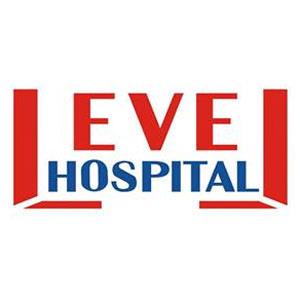 DEPO ORTAMLARI TAKİP TALİMATIDÖKÜMAN KODUTY.TL.04DEPO ORTAMLARI TAKİP TALİMATIYAYIN TARİHİ25.07.2016DEPO ORTAMLARI TAKİP TALİMATIREVİZYON TARİHİ00DEPO ORTAMLARI TAKİP TALİMATIREVİZYON NO00DEPO ORTAMLARI TAKİP TALİMATISAYFA1/1HAZIRLAYANKONTROL DENONAYLAYANECZAHANE SORUMLUSUPERFORMANS VE KALİTE BİRİMİBAŞHEKİM